ЧЕРКАСЬКА МІСЬКА РАДА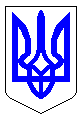 ЧЕРКАСЬКА МІСЬКА РАДАВИКОНАВЧИЙ КОМІТЕТРІШЕННЯВід 18.01.2022 № 46Про укладання договору про організаціюнадання транспортних послуг з перевезень міським електричним транспортом на 2022 рікКеруючись статтями 1, 11 Закону України «Про міський електричний транспорт», підпунктом 1 пункту а) частини першої статті 30 Закону України «Про місцеве самоврядування в Україні», враховуючи постанову Кабінету Міністрів України від 14.11.2012 № 1045 «Про затвердження Типового договору про організацію надання транспортних послуг з перевезень міським електричним транспортом та внесення змін до Правил надання населенню послуг з перевезень міським електротранспортом», розглянувши пропозиції департаменту житлово-комунального комплексу, виконком міської ради:ВИРІШИВ:1. Встановити комунальному підприємству «Черкасиелектротранс» Черкаської міської ради (Кучер П.С.) обсяг транспортної роботи на тролейбусних маршрутах 2 544,7 тисяч тролейбусо-кілометрів.2. Затвердити форму договору (із додатками) про організацію надання транспортних послуг з перевезень міським електричним транспортом на 2022 рік (додаток).3. Уповноважити департамент житлово-комунального комплексу (Яценко О.О.) замовляти транспортні послуги з перевезень міським електричним транспортом.4. Облік виконаної роботи здійснювати за звітами єдиної міської системи диспетчеризації та супутникового моніторингу пасажирського транспорту загального користування «Дозор».5. Контроль за виконанням рішення покласти на першого заступника міського голови з питань діяльності виконавчих органів ради Тищенка С.О.Міський голова                                                                     Анатолій БОНДАРЕНКОДодатокЗАТВЕРДЖЕНОрішення виконкомувід ______№ _____ПроектДОГОВІРпро організацію надання транспортних послуг з перевезень міським електричним транспортом на 2022 рікм. Черкаси			                                    ________________ 2022  р.Департамент житлово-комунального комплексу Черкаської міської ради в особі директора департаменту житлово-комунального комплексу Яценка Олександра Олексійовича, що діє на підставі Положення, затвердженого рішенням Черкаської міської ради від 24.03.2020 № 2-5721, (далі – замовник), з однієї сторони, і Комунальне підприємство “Черкасиелектротранс” Черкаської міської ради” в особі директора Кучера Петра Семеновича, що діє на підставі Статуту підприємства, затвердженого рішенням Черкаської міської ради від 24.03.2020 № 2-5721 (далі - перевізник), з іншої сторони, разом іменовані “сторони”, уклали цей Договір про нижченаведене.Предмет договору	1. Предметом договору є пасажирські перевезення міським електричним транспортом, що здійснює перевізник за замовленням замовника шляхом надання послуг з перевезення пасажирів та їх багажу, а також інших послуг, пов'язаних з таким перевезенням (далі - транспортні послуги).	Замовник надає право перевізнику здійснювати зазначені транспортні послуги за визначеними маршрутами (лініями) та зобов’язується сплачувати за фактично виконані перевізником транспортні послуги на умовах цього Договору в межах асигнувань, передбачених у міському бюджеті на 2022 рік шляхом надання трансфертів перевізнику.	Загальна вартість транспортних послуг становить 131 580 000,00 гривень (сто тридцять один мільйон п'ятсот вісімдесят тисяч гривень 00 коп.) без ПДВ.   	Обсяги транспортних послуг за маршрутами (лініями) та типами рухомого складу і показники їх якості встановлюються на підставі замовлення на пасажирські перевезення тролейбусами відповідно до вимог Закону України "Про міський електричний транспорт".	Облік виконаної роботи здійснювати за звітами єдиної міської системи диспетчеризації та супутникового моніторингу пасажирського транспорту загального користування “Дозор”.	2. Невід'ємними частинами цього договору є:	2.1 показники транспортних послуг на пасажирські перевезення тролейбусами на 2022 рік за встановленими маршрутами (лініями) (додаток 1); 	2.2 величина затвердженого розрахункового тарифу на транспортні послуги, що надаватимуться перевізником у 2022 році (вартість 1 тролейбусо-кілометра пасажироперевезень) (додаток 2);	2.3 завдання перевізнику щодо обсягу доходів від продажу проїзних документів та чистого доходу від надання додаткових послуг за іншими напрямами господарської діяльності (додаток 3).Порядок та строки проведення розрахунків	3. Розрахунковим періодом є календарний місяць.	4. Оплата замовником наданих перевізником транспортних послуг здійснюється два рази на місяць: за першу половину місяця до 22 числа звітного місяця, а за другу половину місяця — до 7 числа місяця, наступного за звітним, шляхом перерахування коштів на розрахунковий рахунок перевізника на підставі оформлених в установленому порядку актів виконаних робіт, які перевізник надає замовнику за 5 робочих днів до дати оплати послуг (додаток 4).	5. Сума коштів, що підлягає перерахуванню перевізнику за надані транспортні послуги, визначається як різниця між вартістю наданих за звітний період транспортних послуг (з урахуванням компенсації за втрачені рейси з незалежних від перевізника причин) та обсягом власних доходів перевізника (доходу від продажу проїзних документів та чистого доходу від надання додаткових послуг за іншими напрямами господарської діяльності). Обсяг власних доходів перевізника встановлюється завданням замовника з урахуванням показників аналогічного періоду минулого року.	Обсяг виконаної транспортної роботи визначається звітами міської системи диспетчеризації GPS моніторингу “Дозор”.	Вартість наданих перевізником транспортних послуг визначається як добуток виконаного обсягу транспортної роботи на затверджений розрахунковий тариф на транспортні послуги (вартість 1 тролейбусо-кілометра пасажироперевезень).	6. У разі невиконання передбаченого цим договором обсягу транспортних послуг з вини перевізника замовник сплачує лише фактично виконані обсяги таких послуг.	7. У разі припинення або зміни графіка руху на визначених цим Договором маршрутах (лініях) з незалежних від перевізника причин (проведення загальноміських заходів, ремонт доріг, припинення постачання електроенергії, дорожньо-транспортні пригоди, транспортні затори, незадовільний стан дорожнього покриття, підтоплення ділянок маршрутної мережі тощо) замовник здійснює оплату транспортних послуг за плановими показниками згідно з актами (додаток 5), які складаються перевізником та затверджуються замовником.	У разі втрати даних в єдиній міській системі диспетчеризації та супутникового моніторингу пасажирського транспорту загального користування “Дозор” через збої в роботі пристроїв спостереження за рухомими об'єктами (GPS- треккерів) згідно письмового підтвердження ТОВ “Дозор Україна”, роботи з надання транспортних послуг із пасажирських перевезень перевізника вважаються фактично виконаними . 	8. У разі відволікання рухомого складу з регулярних маршрутів за ініціативою замовника оплата послуг здійснюється за фактично надані транспортні послуги, але не менше від обсягів їх планових показників, передбачених цим договором.	9. Одержані понад встановлені завданням доходи від реалізації проїзних документів, а також чистий дохід від надання додаткових послуг за іншими напрямами господарської діяльності залишаються у розпорядженні перевізника.	Невиконання перевізником з його вини зазначеного завдання замовником не компенсується.	10. У разі зміни цін на запасні частини, комплектувальні вироби, пально-мастильні та інші матеріали, тарифів (ціни) на електроенергію, а також перегляду відповідно до вимог законодавства рівня заробітної плати розрахунковий тариф на транспортні послуги (вартість одного тролейбусо-кілометра пасажироперевезень) за погодженням сторін переглядається в установленому порядку.Права та обов'язки сторін	11. Замовник зобов'язаний:	11.1 представляти і захищати інтереси споживачів транспортних послуг;	11.2 розглядати та оформляти протягом п'яти робочих днів від дати надходження надані перевізником акти виконаних робіт. У разі коли протягом зазначеного строку від дати надходження замовнику акт виконаних робіт не підписаний та належним чином не оформлений або перевізнику не надана у письмовій формі обґрунтована відмова у його підписанні та оформленні, такий акт виконаних робіт вважається прийнятим і є підставою для проведення оплати та нарахування пені;	11.3 розглянути та протягом п'яти календарних днів від дати надходження затвердити надані перевізником акти про припинення або зміну графіків руху на маршрутах (лініях) міського електричного транспорту з незалежних від перевізника причин. У разі коли протягом зазначеного строку від дати надходження замовнику акт про припинення або зміну графіків руху з незалежних від перевізника причин не затверджений та належним чином не оформлений або перевізнику не надана у письмовій формі обґрунтована відмова у його затвердженні та оформленні, такий акт вважається прийнятим і є підставою для проведення оплати;	11.4 здійснювати в повному обсязі та своєчасну оплату фактично виконаних перевізником обсягів транспортних послуг згідно з умовами цього Договору в межах бюджетних асигнувань на 2022 рік;	11.5 розглядати та затверджувати розроблені перевізником паспорти маршрутів (ліній);	11.6 інформувати перевізника про зміни у замовленні на транспортні послуги та оформляти в установленому порядку додаткові угоди до цього договору не пізніше ніж за 15 календарних днів;	11.7 інформувати перевізника та населення міста про зміни у русі міського електричного транспорту на маршрутах перевізника не пізніше ніж за п'ять календарних днів до запровадження змін;	11.8 здійснювати контроль за випуском рухомого складу перевізника на маршрути, показниками його роботи, в тому числі регулярністю руху, якістю обслуговування пасажирів та дотриманням вимог безпеки руху;	11.9 створювати необхідні умови для забезпечення перевезень (відповідний стан доріг, облаштування зупинок тощо);	11.10 забезпечувати координацію роботи об'єктів міського електричного транспорту та інших видів транспорту;	11.11 здійснювати оновлення рухомого складу перевізника, фінансувати будівництво та реконструкцію інших об'єктів міського електричного транспорту;	11.12 виконувати інші умови цього договору.	12. Замовник має право:	12.1 контролювати якість надання транспортних послуг та додержання графіків руху на маршрутах (лініях);	12.2 проводити обстеження пасажиропотоків та вносити пропозиції щодо змін маршрутів (ліній) та розкладу руху;	12.3 вносити пропозиції щодо змін умов договору про організацію надання транспортних послуг;	12.4 здійснювати контроль за достовірністю наданих перевізником актів виконаних робіт щодо показників обсягів та якості надання транспортних послуг, обсягів доходів перевізника від справляння плати за проїзд пасажирами, перевезення багажу та обсягів чистого доходу від надання додаткових послуг за іншими напрямами господарської діяльності.	13. Перевізник зобов'язаний:	13.1 забезпечувати належний рівень транспортного обслуговування пасажирів, виконання кількісних та якісних показників надання транспортних послуг на умовах, передбачених цим Договором;	13.2 забезпечувати дотримання ним встановленого порядку справляння плати за проїзд, виконання передбачених завданням обсягів доходів від реалізації проїзних документів та чистого доходу від надання додаткових послуг за іншими напрямами господарської діяльності;	13.3 забезпечувати безпеку пасажироперевезень;	13.4 утримувати рухомий склад та інші об'єкти міського електричного транспорту в належному технічному стані, створювати умови для своєчасного проведення їх державного технічного огляду;	13.5 здійснювати оперативне управління рухом та вести облік виконання транспортної роботи на маршрутах, організовувати роботу з оперативного усунення технічних несправностей рухомого складу або його заміни;	13.6 складати розклади та графіки руху, забезпечувати їх погодження із замовником;	13.7 розробляти паспорти маршрутів (ліній) та надавати їх замовнику для затвердження;	13.8 розробляти та надавати замовнику пропозиції щодо порядку справляння плати за проїзд;	13.9 вживати заходів до розвитку матеріально-технічної бази підприємства, необхідної для забезпечення сталих перевезень та обслуговування пасажирів;	13.10 забезпечувати необхідний рівень професійної кваліфікації працівників підприємства, які беруть участь у наданні транспортних послуг;	13.11 створювати належні умови праці та відпочинку персоналу, забезпечувати здійснення контролю за роботою і станом здоров'я водіїв;	13.12 інформувати пасажирів про організацію надання транспортних послуг та вимоги Правил користування міським пасажирським автомобільним та електричним транспортом у м.Черкаси;	13.13 за вимогою замовника надавати йому інформацію про результати виконаної роботи;	13.14 надавати замовнику акти виконаних робіт за попередній період;	13.15 сприяти здійсненню представниками замовника контролю за виконанням перевізником умов цього Договору;	13.15.1 забезпечити належне функціонування програмно-технічного комплексу в разі запровадження автоматизованої системи обліку оплати проїзду;	13.16 виконувати інші умови цього Договору.14. Перевізник має право:14.1 вносити пропозиції замовнику щодо створення нових та внесення змін до існуючих маршрутів, показників обсягів і якості надання транспортних послуг, розкладу руху, величини розрахункового тарифу на транспортні послуги (вартості 1 тролейбусо-кілометра пасажироперевезень) та тарифів на проїзд пасажирів і перевезення багажу, обсягів власних доходів від реалізації проїзних документів та чистого доходу від надання додаткових послуг за іншими напрямами господарської діяльності;14.2 зупиняти пасажирські перевезення на маршрутах (лініях) або тимчасово змінювати розклад руху в разі виникнення загрози безпеці перевезень, змін у пасажирських потоках,  а також з інших незалежних від перевізника причин та негайно інформувати про це замовника;14.3 здійснювати контроль за додержанням пасажирами Правил користування міським пасажирським автомобільним та електричним транспортом у м.Черкаси, у тому числі щодо оплати проїзду та наявності документів, які дають право на пільговий проїзд;14.4 вимагати відшкодування збитків у випадках, передбачених пунктами 7 і 8 цього Договору.Відповідальність сторін за невиконання умов договору15. У разі порушення своїх зобов'язань за цим Договором сторони несуть відповідальність згідно із законодавством. Порушенням зобов'язання за цим Договором вважається невиконання або неналежне виконання умов Договору.16. Перевізник несе відповідальність за:16.1 шкоду, заподіяну юридичним особам, життю, здоров'ю і майну громадян та навколишньому природному середовищу, у розмірі та порядку, що визначається законом;16.2 достовірність поданої інформації про фактичні обсяги транспортних послуг, доходи від реалізації проїзних документів та надання додаткових послуг за іншими напрямами господарської діяльності.17. У разі недотримання передбачених пунктом 4 цього Договору строків оплати вартості наданих транспортних послуг замовник сплачує перевізнику пеню у розмірі подвійної облікової ставки Національного банку, що діяла на дату прострочення, за кожен день прострочення. Розв'язання спорів18. Спори, що випливають з цього договору, розв'язуються шляхом проведення переговорів або у судовому порядку.Обставини непереборної сили19. Сторони звільняються від відповідальності за невиконання умов цього договору у разі виникнення обставин непереборної сили, які не існували під час укладання цього Договору, що унеможливлює виконання сторонами своїх зобов'язань, визначених цим Договором.Сторона, для якої настали обставини непереборної сили, зобов'язана не пізніше 7   календарних днів від дати настання таких обставин повідомити у письмовій формі іншу сторону.Строк дії договору20. Цей договір набирає чинності з дати його укладання та діє до 31 грудня 2022 року. Керуючись ст. 631 ЦК України, Сторони дійшли згоди про те, що умови Договору застосовуються також до відносин, що виникли між Сторонами до укладання цього Договору з 01.01.2022 року.Умови зміни, продовження, припинення дії цього договору21. Зміна умов цього Договору проводиться у письмовій формі за взаємною згодою сторін. Договір може бути змінено або розірвано за рішенням суду на вимогу однієї із сторін у разі істотного порушення Договору іншою стороною.22. Цей договір вважається таким, що продовжений, якщо за місяць до закінчення строку його дії жодна із сторін не заявила про розірвання Договору або про його перегляд.23. Дія цього Договору припиняється в разі, коли замовник відмовляється від послуг перевізника.Дія цього Договору припиняється також в інших випадках, передбачених законом.Інші умови24. Зміни до цього Договору вносяться за взаємною згодою сторін. Додаткові договори та додатки до цього Договору є його невід'ємною частиною і мають юридичну силу у разі, коли їх викладено у письмовій формі та підписано сторонами.25. Правовідносини, що виникають у зв'язку з виконанням умов цього Договору і не врегульовані ним, регулюються відповідно до закону.26. Цей договір складено на 36 сторінках у 2 примірниках, кожен з яких має однакову юридичну силу.27. Обсяг транспортної роботи на маршрутах з пасажирами включає також перевезення пасажирів, здійснені виїжджаючи на маршрут та повертаючись із маршруту в депо (надалі — “0” пробіг).Місцезнаходження та реквізити сторін	         Замовник:				      Перевізник:Департамент житлово-комунального              КП “Черкасиелектротранс”                                                                                                                         комплексу Черкаської міської ради                 Черкаської міської ради”       18000, м. Черкаси                                                 18036, м.Черкаси          вул. Б.Вишневецького,36                                       пр-т Хіміків,82      код ЄДРПОУ 26323404                                         код ЄДРПОУ 03328675 Держказначейська служба України,                   АТ “Ощадбанк”м.Київ                                                                    IBAN: UA 513545070000026005300136993IBAN: __________________________тел. (0472) 36-11-29                      Підписи сторін  Замовник:				      Перевізник:Директор ______Олександр ЯЦЕНКО           Директор___________ Петро КУЧЕР                                   (підпис)       (ім’я та прізвище)      	                                                       (підпис)                   (ім’я та прізвище)                     	М. П.					М. П.	Директор департаменту ЖКК                                                     Олександр ЯЦЕНКО                                                                                                                                         Додаток №1 до договору № __ від __ ____ 20__ року                        ПОГОДЖЕНО                                                                                                  ЗАТВЕРДЖЕНОДиректор КП «Черкасиелектротранс»                                                                              Директор департаменту  Черкаської міської ради»                                                                                                   житлово-комунального комплексу(перевізник)					 											(замовник)_______________________ П.С.Кучер                                                                               __________________О.О. Яценко_______________________  2022 рік                                                                                  __________________ 2022 рікПОКАЗНИКИ ТРАНСПОРТНИХ ПОСЛУГна пасажирські перевезення тролейбусами на 2022 рік				Від перевізника                                                                               Від замовника      КП «Черкасиелектротранс» Черкаської міської ради”                        Департамент житлово-комунального комплексу                                (назва підрозділу)                                                                                                                              (назва підрозділу)        Директор Кучер П.С. ______________________                                   Директор Яценко О.О. ________________                        (посада, прізвище, ініціали та підпис)                                                                                   (посада, прізвище, ініціали та підпис)                      _____ _______________  2022 р.                                                                  _____ _______________  2022 р.                                                                                         Продовження  додатка                                                                                                                Додаток № 1 до договору №__ від __ _____ 20__ року                        ПОГОДЖЕНО                                                                                                  ЗАТВЕРДЖЕНОДиректор КП «Черкасиелектротранс»                                                                              Директор департаменту  Черкаської міської ради»                                                                                                   житлово-комунального комплексу(перевізник)					 											(замовник)_______________________ П.С.Кучер                                                                               __________________О.О. Яценко_______________________  2022 рік                                                                                  __________________ 2022 рікПОКАЗНИКИ ТРАНСПОРТНИХ ПОСЛУГна пасажирські перевезення тролейбусами на 2022 рік                           Від перевізника                                                                               Від замовника      КП «Черкасиелектротранс» Черкаської міської ради”                        Департамент житлово-комунального комплексу                                (назва підрозділу)                                                                                                                              (назва підрозділу)        Директор Кучер П.С.  ______________________                                   Директор Яценко О.О. ________________                                                 (посада, прізвище, ініціали та підпис)                                                                                   (посада, прізвище, ініціали та підпис)                                        _____ _______________  2022 р.                                                                  _____ _______________  2022 р.                                                                                         Продовження  додатка                                                                                                                Додаток № 1 до договору №__ від __ _____ 20__ року                        ПОГОДЖЕНО                                                                                                  ЗАТВЕРДЖЕНОДиректор КП «Черкасиелектротранс»                                                                              Директор департаменту  Черкаської міської ради»                                                                                                   житлово-комунального комплексу(перевізник)					 											(замовник)_______________________ П.С.Кучер                                                                               __________________О.О. Яценко_______________________  2022 рік                                                                                  __________________ 2022 рікПОКАЗНИКИ ТРАНСПОРТНИХ ПОСЛУГна пасажирські перевезення тролейбусами на 2022 рік                              Від перевізника                                                                               Від замовника      КП «Черкасиелектротранс» Черкаської міської ради”                        Департамент житлово-комунального комплексу                                (назва підрозділу)                                                                                                                              (назва підрозділу)        Директор Кучер П.С.______________________                                   Директор Яценко О.О. ________________                                            (посада, прізвище, ініціали та підпис)                                                                                   (посада, прізвище, ініціали та підпис)                                         _____ _______________  2022 р.                                                                  _____ _______________  2022 р.                                                                                         Продовження  додатка                                                                                                                Додаток № 1 до договору №__ від __ _____ 20__ року                        ПОГОДЖЕНО                                                                                                  ЗАТВЕРДЖЕНОДиректор КП «Черкасиелектротранс»                                                                              Директор департаменту  Черкаської міської ради»                                                                                                   житлово-комунального комплексу(перевізник)					 											(замовник)_______________________ П.С.Кучер                                                                               __________________О.О. Яценко_______________________  2022 рік                                                                                  __________________ 2022 рікПОКАЗНИКИ ТРАНСПОРТНИХ ПОСЛУГна пасажирські перевезення тролейбусами на 2022 рік                              Від перевізника                                                                               Від замовника      КП «Черкасиелектротранс» Черкаської міської ради”                        Департамент житлово-комунального комплексу                                (назва підрозділу)                                                                                                                              (назва підрозділу)        Директор Кучер П.С.  ______________________                                   Директор Яценко О.О.________________                        (посада, прізвище, ініціали та підпис)                                                                                   (посада, прізвище, ініціали та підпис)               _____ _______________  2022 р.                                                                  _____ _______________  2022 р.     		               Додаток 2 до договору від_____№___                                                                                            ЗАТВЕРДЖЕНО                                                                                           Департамент ЖКК                                                                                           Черкаської міської ради         (Замовник)                                                                                                    ___ ________20__ р.                                                                              М.П.РОЗРАХУНКОВИЙ ТАРИФна транспортні послуги, що надаватимуться КП “Черкасиелектротранс” Черкаської міської ради”  з перевезень пасажирів  тролейбусами у 2022 роціВід Перевізника                                                     Від ЗамовникаКП “Черкасиелектротранс”                                Департамент ЖКК Черкаської міської ради”                                    Черкаської міської радиДиректор                     П.С.Кучер             Директор________________О.О. Яценко                                                                                 підпис)         (ініціали та прізвище)                                    (підпис)                 (ініціали та прізвище)___ __________________  20__ р.                                _________________________ 20___ р.Додаток 3 до договору від ______№___ 	   ПОГОДЖЕНО				                ЗАТВЕРДЖЕНОДиректор КП “Черкасиелектротранс”                      Департамент ЖКК                                                                               Черкаської міської ради”                                           Черкаської міської ради                                                 (перевізник)			               	         (замовник)___________________      П.С.Кучер                   _________________О.О. Яценко    _____________________ 20__ р.	                   ______________________20__ р.ЗАВДАННЯ щодо обсягу доходів від продажу проїзних документів та чистого доходу від надання додаткових послуг за іншими напрямами господарської діяльності  по КП “Черкасиелектротранс” Черкаської міської ради” у 2022 році                                                                                                                                   Від Перевізника                                                            Від ЗамовникаКП “Черкасиелектротранс”                                          Департамент ЖКК Черкаської міської ради”                                               Черкаської міської радиДиректор                        П.С.Кучер               Директор________________О.О. Яценко                                                                                               підпис)         (ініціали та прізвище)                                        (підпис)                 (ініціали та прізвище)___ __________________  2022 р.                                _________________________ 2022 р.Додаток 4                                                                                         до договору від ______№___ АКТ № __виконаних робіт з надання транспортних послуг КП “Черкасиелектротранс” Черкаської міської ради” за період з ______ 20__ р. по ______ 20__ р.        м.Черкаси                                                                       __ ________ 20__ р.             	Ми, що нижче підписалися, від особи Перевізника КП “Черкасиелектротранс” Черкаської міської ради” директор Кучер Петро Семенович, з однієї сторони, та від особи замовника ___________________________________________________________, з іншої сторони, склали цей акт про те, що передбачені договором від _____20__р.     №______ роботи з надання транспортних послуг із пасажирських перевезень міським електричним транспортом (тролейбусами) за період з ___20_ р. по ____20__ р. виконані згідно із завданням, задовольняють вимогам замовника і належним чином   оформлені.Загальна сума, яка підлягає перерахуванню на розрахунковий рахунок перевізника, складає _________________________________ грн. ___ коп. (без ПДВ) (__________________________________________________________ ).                                          ( сума словами)Замовник                                                                            ПеревізникДиректор департаменту                                                   КП «Черкасиелектротранс»житлово-комунального комплексу                                  Черкаської міської ради»Черкаської міської радиДиректор __________О.О. Яценко                               ______________ П.С. Кучер                     підпис)         (ініціали та прізвище)                                              (підпис)                 (ініціали та прізвище)             	М. П.							М. П.	Додаток 5до договору від ______№___ ЗАТВЕРДЖЕНО       Департамент житлово-комунального комплексу     (Замовник)_________________________                                                                        	____ ____________20__ р                                                                              м. п.АКТ № __м.Черкаси                   		                                      __ ________ 20__ р.Цей акт складено ___ ________ 20___ р. про те, що ___ _______ 20__ р. з незалежних від КП “Черкасиелектротранс” Черкаської міської ради” причин 	________________________________________________________________________				(зазначити причини)		 не виконано рейси на таких маршрутах (лініях) тролейбусами:                                                                                                        № ___ _____________ (час простою ___ год. ___ хв., від _____ до ___ );                 (кількість рейсів)№ ___ _____________ (час простою ___ год. ___ хв., від _____ до ___ );            (кількість рейсів)Усього не виконано ____ рейсів і _________ тролейбусо - кілометрів пасажироперевезень.Сума збитків становить _________  грн. (_________________ грн. __коп.)					(сума словами)	Акт складено для відшкодування замовником збитків перевізника.Від Перевізника Директор                                           _________________                П.С. Кучер          (посада )                                 		   (підпис)                  (прізвище та ініціали)М.П.Номер і назва маршруту (лінії)Вид та тип рухомого складуОбсяг транспортної роботи на маршрутах, тис. вагоно (тролейбусо)-кілометрів пасажиро-перевезеньДовжина маршруту, кмЯкість транспортних послугЯкість транспортних послугОбсяг транспортної роботи, тис.грн.Номер і назва маршруту (лінії)Вид та тип рухомого складуКількість рухомого складу на маршрутах, од.Регулярність, %Максимальний інтервал руху, хвилинРегулярність, %123456789І кварталІ кварталІ кварталІ кварталІ кварталІ кварталІ кварталІ кварталІ квартал1ЗіУ-682ЛАЗ Е183Богдан Т70117АКСМ-321598,82%65,8412,220-224279,29В т.ч. пробіг  по маршрутахЗіУ-682ЛАЗ Е183Богдан Т70117АКСМ-321--59,13--3843,17«0”  пробігРазомЗіУ-682ЛАЗ Е183Богдан Т70117АКСМ-321--6,71--436,12«0”  пробіг по маршрутуЗіУ-682ЛАЗ Е183Богдан Т70117АКСМ-321--1,988,2-128,68«0”  пробіг по маршрутуЗіУ-682ЛАЗ Е183Богдан Т70117АКСМ-321--2,448,1-158,59«0”  пробіг по маршрутуЗіУ-682ЛАЗ Е183Богдан Т70117АКСМ-321--0,7712,6-50,05«0”  пробіг по маршрутуЗіУ-682ЛАЗ Е183Богдан Т70117АКСМ-321--0,7612,5-49,4«0”  пробіг по маршрутуЗіУ-682ЛАЗ Е183Богдан Т70117АКСМ-321--0,7612,4-49,41АЗіУ-682ЛАЗ Е183Богдан Т70117АКСМ-321598,82%60,5212,220-223933,52В т.ч. пробіг  по маршрутахЗіУ-682ЛАЗ Е183Богдан Т70117АКСМ-321--56,25--3655,99«0” пробігРазомЗіУ-682ЛАЗ Е183Богдан Т70117АКСМ-321--4,27--277,53«0” пробіг по маршрутуЗіУ-682ЛАЗ Е183Богдан Т70117АКСМ-321--2,578,2-167,04«0” пробіг по маршрутуЗіУ-682ЛАЗ Е183Богдан Т70117АКСМ-321--1,708,1-110,492ЗіУ-683ЗіУ-682ЛАЗ Е183Богдан Т70117АКСМ-3211100,0%12,228,975-80794,24В т.ч. пробіг  по маршрутахЗіУ-683ЗіУ-682ЛАЗ Е183Богдан Т70117АКСМ-321--9,29--603,81«0”  пробігРазомЗіУ-683ЗіУ-682ЛАЗ Е183Богдан Т70117АКСМ-321--2,93--190,43«0”  пробіг по маршрутуЗіУ-683ЗіУ-682ЛАЗ Е183Богдан Т70117АКСМ-321--1,468,1-94,89«0”  пробіг по маршрутуЗіУ-683ЗіУ-682ЛАЗ Е183Богдан Т70117АКСМ-321--1,478,2-95,543ЗіУ-682ЛАЗ Е183Богдан Т70117АКСМ-3212100,0%22,918,7401489,05В т.ч. пробіг  по маршрутахЗіУ-682ЛАЗ Е183Богдан Т70117АКСМ-321--20,28--1318,11«0”  пробігРазомЗіУ-682ЛАЗ Е183Богдан Т70117АКСМ-321--2,63--170,94«0”  пробіг по маршрутуЗіУ-682ЛАЗ Е183Богдан Т70117АКСМ-321--1,064,4-68,9«0”  пробіг по маршрутуЗіУ-682ЛАЗ Е183Богдан Т70117АКСМ-321--0,814,5-52,64«0”  пробіг по маршрутуЗіУ-682ЛАЗ Е183Богдан Т70117АКСМ-321--0,7612,4-49,44ЗіУ-682ЛАЗ Е183Богдан Т70117АКСМ-3211100,0%15,4212,11201002,234АЗіУ-682ЛАЗ Е183Богдан Т70117АКСМ-3211100,0%2,967,975-77192,397ЗіУ-682ЗіУ-683ЛАЗ Е183Богдан Т70117АКСМ-321К.12-050100,0%7,459,3За розкладом9468,527АЗіУ-682ЗіУ-683ЛАЗ Е183Богдан Т70117АКСМ-321К.12-05998,76%145,6812,57-15484,2270ЗіУ-682ЛАЗ Е183Богдан Т70117АКСМ-3211100,0%1,4814,9За розкладом96,198ЗіУ-6831100,0%11,8713,7130771,49В т.ч. пробіг  по маршрутахЗіУ-683--9,86--640,85«0”  пробігРазомЗіУ-683--2,01--130,64«0”  пробіг по маршрутуЗіУ-683--1,0112,6-65,64«0”  пробіг по маршрутуЗіУ-683--1,0012,5-65,08РЗіУ-682ЛАЗ Е183Богдан Т70117АКСМ-3211100,0%8,7412120568,06В т.ч. пробіг  по маршрутахЗіУ-682ЛАЗ Е183Богдан Т70117АКСМ-321--7--454,97«0”  пробігРазомЗіУ-682ЛАЗ Е183Богдан Т70117АКСМ-321--1,74--113,09«0”  пробіг по маршрутуЗіУ-682ЛАЗ Е183Богдан Т70117АКСМ-321--0,8712,6-56,55«0”  пробіг по маршрутуЗіУ-682ЛАЗ Е183Богдан Т70117АКСМ-321--0,8712,5-56,5410ЗіУ-682ЗіУ-683ЛАЗ Е183Богдан Т70117АКСМ-3211398,76%154,2211,27-1410023,25В т.ч. пробіг  по маршрутахЗіУ-682ЗіУ-683ЛАЗ Е183Богдан Т70117АКСМ-321142,779279,05«0”  пробігРазомЗіУ-682ЗіУ-683ЛАЗ Е183Богдан Т70117АКСМ-32111,45744,2«0”  пробіг по маршрутуЗіУ-682ЗіУ-683ЛАЗ Е183Богдан Т70117АКСМ-321--2,083,6-135,20«0”  пробіг по маршрутуЗіУ-682ЗіУ-683ЛАЗ Е183Богдан Т70117АКСМ-321--1,903,5-123,49«0”  пробіг по маршрутуЗіУ-682ЗіУ-683ЛАЗ Е183Богдан Т70117АКСМ-321--3,246,3-210,58«0”  пробіг по маршрутуЗіУ-682ЗіУ-683ЛАЗ Е183Богдан Т70117АКСМ-321--3,366,5-218,38«0”  пробіг по маршрутуЗіУ-682ЗіУ-683ЛАЗ Е183Богдан Т70117АКСМ-321--0,8714,2-56,5511ЗіУ-682ЛАЗ Е183Богдан Т70117АКСМ-3211100,0%11,7712,9140764,99В т.ч. пробіг  по маршрутахЗіУ-682ЛАЗ Е183Богдан Т70117АКСМ-321--10,48--681,15«0”  пробігРазомЗіУ-682ЛАЗ Е183Богдан Т70117АКСМ-321--1,29--83,84«0”  пробіг по маршрутуЗіУ-682ЛАЗ Е183Богдан Т70117АКСМ-321--0,616,2-39,64«0”  пробіг по маршрутуЗіУ-682ЛАЗ Е183Богдан Т70117АКСМ-321--0,688,1-44,212ЗіУ-682ЛАЗ Е183Богдан Т70117АКСМ-3210000014ЗіУ-682ЛАЗ Е183Богдан Т70117АКСМ-3211100,0%6,779,899440,02В т.ч. пробіг  по маршрутахЗіУ-682ЛАЗ Е183Богдан Т70117АКСМ-321--5,47--355,52«0”  пробігРазомЗіУ-682ЛАЗ Е183Богдан Т70117АКСМ-321--1,30--84,50«0”  пробіг по маршрутуЗіУ-682ЛАЗ Е183Богдан Т70117АКСМ-321--0,658,8-42,25«0”  пробіг по маршрутуЗіУ-682ЛАЗ Е183Богдан Т70117АКСМ-321--0,658,8-42,2550ЗіУ-682ЛАЗ Е183Богдан Т70117АКСМ-3211100,00%8,8910,297577,81В т.ч. пробіг  по маршрутахЗіУ-682ЛАЗ Е183Богдан Т70117АКСМ-321--7,14--464,07«0”  пробігРазомЗіУ-682ЛАЗ Е183Богдан Т70117АКСМ-321--1,75--113,74«0”  пробіг по маршрутуЗіУ-682ЛАЗ Е183Богдан Т70117АКСМ-321--0,816-52,64«0”  пробіг по маршрутуЗіУ-682ЛАЗ Е183Богдан Т70117АКСМ-321--0,946,1-61,19ЗіУ-682ЛАЗ Е183Богдан Т70117АКСМ-3211100,0%16,7612,1За розкладом1089,32В т.ч. пробіг  по маршрутахЗіУ-682ЛАЗ Е183Богдан Т70117АКСМ-321--12,76--829,34«0”  пробігРазомЗіУ-682ЛАЗ Е183Богдан Т70117АКСМ-321--4,00--259,98«0”  пробіг по маршрутуЗіУ-682ЛАЗ Е183Богдан Т70117АКСМ-321--2,496,3-161,84«0”  пробіг по маршрутуЗіУ-682ЛАЗ Е183Богдан Т70117АКСМ-321--1,516,5-98,1490ЗіУ-682ЛАЗ Е183Богдан Т70117АКСМ-3211100,0%13,8512,9За розкладом900,18В т.ч. пробіг  по маршрутахЗіУ-682ЛАЗ Е183Богдан Т70117АКСМ-321--11,95--776,69«0”  пробігРазомЗіУ-682ЛАЗ Е183Богдан Т70117АКСМ-321--1,90--123,49«0”  пробіг по маршрутуЗіУ-682ЛАЗ Е183Богдан Т70117АКСМ-321--0,956,3-61,75«0”  пробіг по маршрутуЗіУ-682ЛАЗ Е183Богдан Т70117АКСМ-321--0,956,5-61,7513ЗіУ-682ЛАЗ Е183Богдан Т70117АКСМ-3211100,0%10,4515,3За розкладом679,215ЗіУ-682ЛАЗ Е183Богдан Т70117АКСМ-3212100,0%3,9514,1За розкладом256,73В т.ч. пробіг  по маршрутахЗіУ-682ЛАЗ Е183Богдан Т70117АКСМ-321--3,07--199,53«0”  пробігРазомЗіУ-682ЛАЗ Е183Богдан Т70117АКСМ-321--0,887,2--57,216ЗіУ-682ЛАЗ Е183Богдан Т70117АКСМ-3212100,0%1,6116,2За розкладом104,64В т.ч. пробіг  по маршрутахЗіУ-682ЛАЗ Е183Богдан Т70117АКСМ-321--1,17--76,04«0”  пробігРазомЗіУ-682ЛАЗ Е183Богдан Т70117АКСМ-321--0,447,2--28,66ЗіУ-682ЛАЗ Е183Богдан Т70117АКСМ-3211100,0%15,1412,3За розкладом984,03В т.ч. пробіг  по маршрутахЗіУ-682ЛАЗ Е183Богдан Т70117АКСМ-321--13,45--874,19«0”  пробігРазомЗіУ-682ЛАЗ Е183Богдан Т70117АКСМ-321--1,69--109,84“0”  пробіг по маршрутуЗіУ-682ЛАЗ Е183Богдан Т70117АКСМ-321--1,316,2-85,14“0”  пробіг по маршрутуЗіУ-682ЛАЗ Е183Богдан Т70117АКСМ-321--0,386,3-24,76аЗіУ-682ЛАЗ Е183Богдан Т70117АКСМ-3211100,0%18,5115,8За розкладом1203,06В т.ч. пробіг  по маршрутахЗіУ-682ЛАЗ Е183Богдан Т70117АКСМ-32111,23729,9«0”  пробігРазомЗіУ-682ЛАЗ Е183Богдан Т70117АКСМ-3217,28473,16“0”  пробіг по маршрутуЗіУ-682ЛАЗ Е183Богдан Т70117АКСМ-321--2,848,8-184,59“0”  пробіг по маршрутуЗіУ-682ЛАЗ Е183Богдан Т70117АКСМ-321--2,268,8-146,88“0”  пробіг по маршрутуЗіУ-682ЛАЗ Е183Богдан Т70117АКСМ-321--2,1810,3-141,6920ЗіУ-682ЛАЗ Е183Богдан Т70117АКСМ-3211100,0%1,4523,5За розкладом94,24В т.ч. пробіг по маршрутах566,1936799,37“0”  пробіг по маршрутах52,273397,30ВСЬОГО53618,4640196,67Номер і назва маршруту (лінії)Вид та тип рухомого складуОбсяг транспортної роботи на маршрутах, тис. вагоно (тролейбусо)-кілометрів пасажиро-перевезеньДовжина маршруту, кмЯкість транспортних послугЯкість транспортних послугОбсяг транспортної роботи, тис.грн.Номер і назва маршруту (лінії)Вид та тип рухомого складуКількість рухомого складу на маршрутах, од.Регулярність, %Максимальний інтервал руху, хвилинРегулярність, %123456789ІІ кварталІІ кварталІІ кварталІІ кварталІІ кварталІІ кварталІІ кварталІІ кварталІІ квартал1ЗіУ-682ЛАЗ Е183Богдан Т70117АКСМ-321599,5%67,112,220-223781,04В т.ч. пробіг  по маршрутахЗіУ-682ЛАЗ Е183Богдан Т70117АКСМ-321--60,42--3404,61«0”  пробігРазомЗіУ-682ЛАЗ Е183Богдан Т70117АКСМ-321--6,68--376,43«0”  пробіг по маршрутуЗіУ-682ЛАЗ Е183Богдан Т70117АКСМ-321--1,988,2-111,57«0”  пробіг по маршрутуЗіУ-682ЛАЗ Е183Богдан Т70117АКСМ-321--2,458,1-138,06«0”  пробіг по маршрутуЗіУ-682ЛАЗ Е183Богдан Т70117АКСМ-321--0,7612,6-42,83«0”  пробіг по маршрутуЗіУ-682ЛАЗ Е183Богдан Т70117АКСМ-321--0,7512,5-42,27«0”  пробіг по маршрутуЗіУ-682ЛАЗ Е183Богдан Т70117АКСМ-321--0,7412,4-41,71АЗіУ-682ЛАЗ Е183Богдан Т70117АКСМ-321599,5%62,4812,220-223520,69В т.ч. пробіг  по маршрутахЗіУ-682ЛАЗ Е183Богдан Т70117АКСМ-321--58,17--3277,82«0” пробігРазомЗіУ-682ЛАЗ Е183Богдан Т70117АКСМ-321--4,31--242,87«0” пробіг по маршрутуЗіУ-682ЛАЗ Е183Богдан Т70117АКСМ-321--1,748,1-98,05«0” пробіг по маршрутуЗіУ-682ЛАЗ Е183Богдан Т70117АКСМ-321--2,578,2-144,822ЗіУ-683ЗіУ-682ЛАЗ Е183Богдан Т70117АКСМ-3211100,0%12,328,975-80694,21В т.ч. пробіг  по маршрутахЗіУ-683ЗіУ-682ЛАЗ Е183Богдан Т70117АКСМ-321--9,35--526,86«0”  пробігРазомЗіУ-683ЗіУ-682ЛАЗ Е183Богдан Т70117АКСМ-321--2,97--167,35«0”  пробіг по маршрутуЗіУ-683ЗіУ-682ЛАЗ Е183Богдан Т70117АКСМ-321--1,478,1-82,83«0”  пробіг по маршрутуЗіУ-683ЗіУ-682ЛАЗ Е183Богдан Т70117АКСМ-321--1,508,2-84,523ЗіУ-682ЛАЗ Е183Богдан Т70117АКСМ-3212100,0%23,118,7401302,23В т.ч. пробіг  по маршрутахЗіУ-682ЛАЗ Е183Богдан Т70117АКСМ-321--20,48--1154,03«0”  пробігРазомЗіУ-682ЛАЗ Е183Богдан Т70117АКСМ-321--2,63--148,2«0”  пробіг по маршрутуЗіУ-682ЛАЗ Е183Богдан Т70117АКСМ-321--1,074,4-60,29«0”  пробіг по маршрутуЗіУ-682ЛАЗ Е183Богдан Т70117АКСМ-321--0,824,5-46,21«0”  пробіг по маршрутуЗіУ-682ЛАЗ Е183Богдан Т70117АКСМ-321--0,7412,4-41,74ЗіУ-682ЛАЗ Е183Богдан Т70117АКСМ-3211100,0%23,9812,11201351,254АЗіУ-682ЛАЗ Е183Богдан Т70117АКСМ-3211100,0%2,877,975-77161,727ЗіУ-682ЗіУ-683ЛАЗ Е183Богдан Т70117АКСМ-321К.12-050100,0%7,409,3За розкладом416,987АЗіУ-682ЗіУ-683ЛАЗ Е183Богдан Т70117АКСМ-321К.12-05999,8%139,7112,57-157872,5270ЗіУ-682ЛАЗ Е183Богдан Т70117АКСМ-3211100,0%1,4314,9За розкладом80,588ЗіУ-6831100,020,8013,71301172,06В т.ч. пробіг  по маршрутахЗіУ-683--18.79--1058,8«0”  пробігРазомЗіУ-683--2,01--113,26«0”  пробіг по маршрутуЗіУ-683--1,0112,6-56,91«0”  пробіг по маршрутуЗіУ-683--1,0012,5-56,358РЗіУ-682ЛАЗ Е183Богдан Т70117АКСМ-3211100,08,6012120484,61В т.ч.  пробіг по маршрутахЗіУ-682ЛАЗ Е183Богдан Т70117АКСМ-321--6,9--388,81«0”  пробігРазомЗіУ-682ЛАЗ Е183Богдан Т70117АКСМ-321--1,70--95,8«0”  пробіг по маршрутуЗіУ-682ЛАЗ Е183Богдан Т70117АКСМ-321--0,8512,6-47,9«0”  пробіг по маршрутуЗіУ-682ЛАЗ Е183Богдан Т70117АКСМ-321--0,8512,5-47,910ЗіУ-682ЗіУ-683ЛАЗ Е183Богдан Т70117АКСМ-3211399,95146,1211,27-148233,73В т.ч. пробіг  по маршрутахЗіУ-682ЗіУ-683ЛАЗ Е183Богдан Т70117АКСМ-321134,757593,03«0”  пробігРазомЗіУ-682ЗіУ-683ЛАЗ Е183Богдан Т70117АКСМ-32111,37640,7«0”  пробіг по маршрутуЗіУ-682ЗіУ-683ЛАЗ Е183Богдан Т70117АКСМ-321--2,063,6-116,08«0”  пробіг по маршрутуЗіУ-682ЗіУ-683ЛАЗ Е183Богдан Т70117АКСМ-321--1,913,5-107,63«0”  пробіг по маршрутуЗіУ-682ЗіУ-683ЛАЗ Е183Богдан Т70117АКСМ-321--0,856,3-47,9«0”  пробіг по маршрутуЗіУ-682ЗіУ-683ЛАЗ Е183Богдан Т70117АКСМ-321--3,236,5-182,01«0”  пробіг по маршрутуЗіУ-682ЗіУ-683ЛАЗ Е183Богдан Т70117АКСМ-321--3,3214,2-187,0811ЗіУ-682ЛАЗ Е183Богдан Т70117АКСМ-3211100,011,7712,9140663,23В т.ч. пробіг  по маршрутахЗіУ-682ЛАЗ Е183Богдан Т70117АКСМ-321--10,46--589,41«0”  пробігРазомЗіУ-682ЛАЗ Е183Богдан Т70117АКСМ-321--1,31--73,82«0”  пробіг по маршрутуЗіУ-682ЛАЗ Е183Богдан Т70117АКСМ-321--0,636,2-35,5«0”  пробіг по маршрутуЗіУ-682ЛАЗ Е183Богдан Т70117АКСМ-321--0,688,1-38,3212ЗіУ-682ЛАЗ Е183Богдан Т70117АКСМ-3211100,09,7010,7120546,58В т.ч. пробіг  по маршрутахЗіУ-682ЛАЗ Е183Богдан Т70117АКСМ-321--7.83--441,21«0”  пробігРазомЗіУ-682ЛАЗ Е183Богдан Т70117АКСМ-321--1,87--105,37«0”  пробіг по маршруту--1,48,2-78,89«0”  пробіг по маршруту--0,476,1-26,4814ЗіУ-682ЛАЗ Е183Богдан Т70117АКСМ-3211100,06,659,899374,73В т.ч. пробіг  по маршрутахЗіУ-682ЛАЗ Е183Богдан Т70117АКСМ-321--5,35--301,47«0”  пробігРазомЗіУ-682ЛАЗ Е183Богдан Т70117АКСМ-321--1,30--73,26«0”  пробіг по маршрутуЗіУ-682ЛАЗ Е183Богдан Т70117АКСМ-321--0,658,8-36,63«0”  пробіг по маршрутуЗіУ-682ЛАЗ Е183Богдан Т70117АКСМ-321--0,658,8-36,6350ЗіУ-682ЛАЗ Е183Богдан Т70117АКСМ-3211100,08,7310,297491,92В т.ч. пробіг  по маршрутахЗіУ-682ЛАЗ Е183Богдан Т70117АКСМ-321--7--394,44«0”  пробігРазомЗіУ-682ЛАЗ Е183Богдан Т70117АКСМ-321--1,73--97,48«0”  пробіг по маршрутуЗіУ-682ЛАЗ Е183Богдан Т70117АКСМ-321--0,806-45,08«0”  пробіг по маршрутуЗіУ-682ЛАЗ Е183Богдан Т70117АКСМ-321--0,936,1-52,49ЗіУ-682ЛАЗ Е183Богдан Т70117АКСМ-3211100,016,2512,1За розкладом915,68В т.ч. пробіг  по маршрутахЗіУ-682ЛАЗ Е183Богдан Т70117АКСМ-321--12,31--693,66«0”  пробігРазомЗіУ-682ЛАЗ Е183Богдан Т70117АКСМ-321--3,94--222,02«0”  пробіг по маршрутуЗіУ-682ЛАЗ Е183Богдан Т70117АКСМ-321--2,466,3-138,62«0”  пробіг по маршрутуЗіУ-682ЛАЗ Е183Богдан Т70117АКСМ-321--1,486,5-83,490ЗіУ-682ЛАЗ Е183Богдан Т70117АКСМ-3211100,013,5312,9За розкладом762,4В т.ч. пробіг  по маршрутахЗіУ-682ЛАЗ Е183Богдан Т70117АКСМ-321--11,63--655,34«0”  пробігРазомЗіУ-682ЛАЗ Е183Богдан Т70117АКСМ-321--1,90--107,06«0”  пробіг по маршрутуЗіУ-682ЛАЗ Е183Богдан Т70117АКСМ-321--0,956,3-53,53«0”  пробіг по маршрутуЗіУ-682ЛАЗ Е183Богдан Т70117АКСМ-321--0,956,5-53,5313ЗіУ-682ЛАЗ Е183Богдан Т70117АКСМ-3211100,010,3415,3За розкладом582,6515ЗіУ-682ЛАЗ Е183Богдан Т70117АКСМ-3212100,03,7914,1За розкладом213,56В т.ч. пробіг  по маршрутахЗіУ-682ЛАЗ Е183Богдан Т70117АКСМ-321--2,93--165,1«0”  пробігРазомЗіУ-682ЛАЗ Е183Богдан Т70117АКСМ-321--0,867,2--48,4616ЗіУ-682ЛАЗ Е183Богдан Т70117АКСМ-3212100,01,5916,2За розкладом89,6В т.ч. пробіг по маршрутахЗіУ-682ЛАЗ Е183Богдан Т70117АКСМ-321--1,16--65,37«0”  пробігРазомЗіУ-682ЛАЗ Е183Богдан Т70117АКСМ-321--0,437,2--24,236ЗіУ-682ЛАЗ Е183Богдан Т70117АКСМ-3211100,014,8312,3За розкладом835,66В т.ч. пробіг  по маршрутахЗіУ-682ЛАЗ Е183Богдан Т70117АКСМ-321--13,14--740,43«0”  пробігРазомЗіУ-682ЛАЗ Е183Богдан Т70117АКСМ-321--1,69--95,23“0”  пробіг по маршрутуЗіУ-682ЛАЗ Е183Богдан Т70117АКСМ-321--1,316,2-73,82“0”  пробіг по маршрутуЗіУ-682ЛАЗ Е183Богдан Т70117АКСМ-321--0,386,3-21,416аЗіУ-682ЛАЗ Е183Богдан Т70117АКСМ-3211100,018,2015,8За розкладом1025,56В т.ч. пробіг  по маршрутахЗіУ-682ЛАЗ Е183Богдан Т70117АКСМ-32111,05622,66«0”  пробігРазомЗіУ-682ЛАЗ Е183Богдан Т70117АКСМ-3217,15402,9“0”  пробіг по маршрутуЗіУ-682ЛАЗ Е183Богдан Т70117АКСМ-321--2,808,8-157,78“0”  пробіг по маршрутуЗіУ-682ЛАЗ Е183Богдан Т70117АКСМ-321--2,188,8-122,84“0”  пробіг по маршрутуЗіУ-682ЛАЗ Е183Богдан Т70117АКСМ-321--2,1710,3-122,2820ЗіУ-682ЛАЗ Е183Богдан Т70117АКСМ-3211100,01,4023,5За розкладом78,89В т.ч. пробіг по маршрутах578,8535652,08“0”  пробіг по маршрутах53,8503034,44ВСЬОГО54632,732617,64Номер і назва маршруту (лінії)Вид та тип рухомого складуОбсяг транспортної роботи на маршрутах, тис. вагоно (тролейбусо)-кілометрів пасажиро-перевезеньДовжина маршруту, кмЯкість транспортних послугЯкість транспортних послугОбсяг транспортної роботи, тис.грн.Номер і назва маршруту (лінії)Вид та тип рухомого складуКількість рухомого складу на маршрутах, од.Регулярність, %Максимальний інтервал руху, хвилинРегулярність, %123456789ІІІ кварталІІІ кварталІІІ кварталІІІ кварталІІІ кварталІІІ кварталІІІ кварталІІІ кварталІІІ квартал1ЗіУ-682ЛАЗ Е183Богдан Т70117АКСМ-321597,44%68,7912,220-223713,38В т.ч. пробіг  по маршрутахЗіУ-682ЛАЗ Е183Богдан Т70117АКСМ-321--61,77--3334,43«0”  пробігРазомЗіУ-682ЛАЗ Е183Богдан Т70117АКСМ-321--7,02--378,95«0”  пробіг по маршрутуЗіУ-682ЛАЗ Е183Богдан Т70117АКСМ-321--2,048,2-110,13«0”  пробіг по маршрутуЗіУ-682ЛАЗ Е183Богдан Т70117АКСМ-321--2,548,1-137,11«0”  пробіг по маршрутуЗіУ-682ЛАЗ Е183Богдан Т70117АКСМ-321--0,8212,6-44,27«0”  пробіг по маршрутуЗіУ-682ЛАЗ Е183Богдан Т70117АКСМ-321--0,8112,5-43,72«0”  пробіг по маршрутуЗіУ-682ЛАЗ Е183Богдан Т70117АКСМ-321--0,8112,4-43,721АЗіУ-682ЛАЗ Е183Богдан Т70117АКСМ-321597,44%62,3412,220-223365,2В т.ч. пробіг  по маршрутахЗіУ-682ЛАЗ Е183Богдан Т70117АКСМ-321--57,95--3128,22«0” пробігРазомЗіУ-682ЛАЗ Е183Богдан Т70117АКСМ-321--4,39--236,98«0” пробіг по маршрутуЗіУ-682ЛАЗ Е183Богдан Т70117АКСМ-321--1,728,1-92,85«0” пробіг по маршрутуЗіУ-682ЛАЗ Е183Богдан Т70117АКСМ-321--2,678,2-144,132ЗіУ-683ЗіУ-682ЛАЗ Е183Богдан Т70117АКСМ-3211100,0%12,538,975-80676,39В т.ч. пробіг  по маршрутахЗіУ-683ЗіУ-682ЛАЗ Е183Богдан Т70117АКСМ-321--9,53--514,45«0”  пробігРазомЗіУ-683ЗіУ-682ЛАЗ Е183Богдан Т70117АКСМ-321--3,00--161,94«0”  пробіг по маршрутуЗіУ-683ЗіУ-682ЛАЗ Е183Богдан Т70117АКСМ-321--1,498,1-80,43«0”  пробіг по маршрутуЗіУ-683ЗіУ-682ЛАЗ Е183Богдан Т70117АКСМ-321--1,518,2-81,513ЗіУ-682ЛАЗ Е183Богдан Т70117АКСМ-3212100,0%23,478,7401266,94В т.ч. пробіг  по маршрутахЗіУ-682ЛАЗ Е183Богдан Т70117АКСМ-321--20,74--1119,57«0”  пробігРазомЗіУ-682ЛАЗ Е183Богдан Т70117АКСМ-321--2,73--147,37«0”  пробіг по маршрутуЗіУ-682ЛАЗ Е183Богдан Т70117АКСМ-321--1,104,4-59,38«0”  пробіг по маршрутуЗіУ-682ЛАЗ Е183Богдан Т70117АКСМ-321--0,834,5-44,8«0”  пробіг по маршрутуЗіУ-682ЛАЗ Е183Богдан Т70117АКСМ-321--0,8012,4-43,194ЗіУ-682ЛАЗ Е183Богдан Т70117АКСМ-3211100,0%25,5112,11201377,074АЗіУ-682ЛАЗ Е183Богдан Т70117АКСМ-3211100,0%3,217,975-77173,287ЗіУ-682ЗіУ-683ЛАЗ Е183Богдан Т70117АКСМ-321К.12-050100,0%7,799,3За розкладом420,527АЗіУ-682ЗіУ-683ЛАЗ Е183Богдан Т70117АКСМ-321К.12-05997,44%141,8912,57-157659,4270ЗіУ-682ЛАЗ Е183Богдан Т70117АКСМ-3211100,0%1,6014,9За розкладом86,378ЗіУ-6831100,0%22,0313,71301189,21В т.ч. пробіг  по маршрутахЗіУ-683--19,96--1077,47«0”  пробігРазомЗіУ-683--2,07--111,74«0”  пробіг по маршрутуЗіУ-683--1,0412,6-56,14«0”  пробіг по маршрутуЗіУ-683--1,0312,5-55,68РЗіУ-682ЛАЗ Е183Богдан Т70117АКСМ-3211100,0%9,3412120504,19В т.ч. пробіг  по маршрутахЗіУ-682ЛАЗ Е183Богдан Т70117АКСМ-321--7,5--404,87«0”  пробігРазомЗіУ-682ЛАЗ Е183Богдан Т70117АКСМ-321--1,84--99,32«0”  пробіг по маршрутуЗіУ-682ЛАЗ Е183Богдан Т70117АКСМ-321--0,9212,6-49,66«0”  пробіг по маршрутуЗіУ-682ЛАЗ Е183Богдан Т70117АКСМ-321--0,9212,5-49,6610ЗіУ-682ЗіУ-683ЛАЗ Е183Богдан Т70117АКСМ-3211397,45%150,3111,27-148114,09В т.ч. пробіг  по маршрутахЗіУ-682ЗіУ-683ЛАЗ Е183Богдан Т70117АКСМ-321138,287464,69«0”  пробігРазомЗіУ-682ЗіУ-683ЛАЗ Е183Богдан Т70117АКСМ-32112,03649,4«0”  пробіг по маршрутуЗіУ-682ЗіУ-683ЛАЗ Е183Богдан Т70117АКСМ-321--2,203,6-118,76«0”  пробіг по маршрутуЗіУ-682ЗіУ-683ЛАЗ Е183Богдан Т70117АКСМ-321--1,973,5-106,34«0”  пробіг по маршрутуЗіУ-682ЗіУ-683ЛАЗ Е183Богдан Т70117АКСМ-321--0,926,3-49,66«0”  пробіг по маршрутуЗіУ-682ЗіУ-683ЛАЗ Е183Богдан Т70117АКСМ-321--3,386,5-182,46«0”  пробіг по маршрутуЗіУ-682ЗіУ-683ЛАЗ Е183Богдан Т70117АКСМ-321--3,5614,2-192,1811ЗіУ-682ЛАЗ Е183Богдан Т70117АКСМ-3211100,0%12,1212,9140654,26В т.ч. пробіг  по маршрутахЗіУ-682ЛАЗ Е183Богдан Т70117АКСМ-321--10,8--583«0”  пробігРазомЗіУ-682ЛАЗ Е183Богдан Т70117АКСМ-321--1,32--71,26«0”  пробіг по маршрутуЗіУ-682ЛАЗ Е183Богдан Т70117АКСМ-321--0,626,2-33,47«0”  пробіг по маршрутуЗіУ-682ЛАЗ Е183Богдан Т70117АКСМ-321--0,708,1-37,7912ЗіУ-682ЛАЗ Е183Богдан Т70117АКСМ-3211100,0%11,5410,7120622,95В т.ч. пробіг  по маршрутахЗіУ-682ЛАЗ Е183Богдан Т70117АКСМ-321--9,48--511,75«0”  пробігРазомЗіУ-682ЛАЗ Е183Богдан Т70117АКСМ-321--2,06--111,20«0”  пробіг по маршруту--1,508,2-80,97«0”  пробіг по маршруту--0,566,1-30,2314ЗіУ-682ЛАЗ Е183Богдан Т70117АКСМ-3211100,0%7,259,899391,37В т.ч. пробіг  по маршрутахЗіУ-682ЛАЗ Е183Богдан Т70117АКСМ-321--5,88--317,41«0”  пробігРазомЗіУ-682ЛАЗ Е183Богдан Т70117АКСМ-321--1,37--73,96«0”  пробіг по маршрутуЗіУ-682ЛАЗ Е183Богдан Т70117АКСМ-321--0,698,8-37,25«0”  пробіг по маршрутуЗіУ-682ЛАЗ Е183Богдан Т70117АКСМ-321--0,688,8-36,7150ЗіУ-682ЛАЗ Е183Богдан Т70117АКСМ-3211100,0%9,4810,297511,74В т.ч. пробіг  по маршрутахЗіУ-682ЛАЗ Е183Богдан Т70117АКСМ-321--7,62--411,34«0”  пробігРазомЗіУ-682ЛАЗ Е183Богдан Т70117АКСМ-321--1,86--100,4«0”  пробіг по маршрутуЗіУ-682ЛАЗ Е183Богдан Т70117АКСМ-321--0,866-46,42«0”  пробіг по маршрутуЗіУ-682ЛАЗ Е183Богдан Т70117АКСМ-321--1,006,1-53,989ЗіУ-682ЛАЗ Е183Богдан Т70117АКСМ-3211100,0%17,7912,1За розкладом960,33В т.ч. пробіг  по маршрутахЗіУ-682ЛАЗ Е183Богдан Т70117АКСМ-321--13,56--731,99«0”  пробігРазомЗіУ-682ЛАЗ Е183Богдан Т70117АКСМ-321--4,23--228,34«0”  пробіг по маршрутуЗіУ-682ЛАЗ Е183Богдан Т70117АКСМ-321--2,636,3-141,97«0”  пробіг по маршрутуЗіУ-682ЛАЗ Е183Богдан Т70117АКСМ-321--1,606,5-86,3790ЗіУ-682ЛАЗ Е183Богдан Т70117АКСМ-3211100,0%14,8312,9За розкладом800,54В т.ч. пробіг  по маршрутахЗіУ-682ЛАЗ Е183Богдан Т70117АКСМ-321--12,83--692,58«0”  пробігРазомЗіУ-682ЛАЗ Е183Богдан Т70117АКСМ-321--2,00--107,96«0”  пробіг по маршрутуЗіУ-682ЛАЗ Е183Богдан Т70117АКСМ-321--1,006,3-53,98«0”  пробіг по маршрутуЗіУ-682ЛАЗ Е183Богдан Т70117АКСМ-321--1,006,5-53,9813ЗіУ-682ЛАЗ Е183Богдан Т70117АКСМ-3211100,0%11,1915,3За розкладом604,0515ЗіУ-682ЛАЗ Е183Богдан Т70117АКСМ-3211100,0%4,2514,1За розкладом229,42В т.ч. пробіг  по маршрутахЗіУ-682ЛАЗ Е183Богдан Т70117АКСМ-321--3,31--178,68«0”  пробігРазомЗіУ-682ЛАЗ Е183Богдан Т70117АКСМ-321--0,947,2--50,7416ЗіУ-682ЛАЗ Е183Богдан Т70117АКСМ-3212100,0%1,7716,2За розкладом95,55В т.ч. пробіг  по маршрутахЗіУ-682ЛАЗ Е183Богдан Т70117АКСМ-321--1,3--70,18«0”  пробігРазомЗіУ-682ЛАЗ Е183Богдан Т70117АКСМ-321--0,477,2--25,376ЗіУ-682ЛАЗ Е183Богдан Т70117АКСМ-3211100,0%15,8112,3За розкладом853,45В т.ч. пробіг  по маршрутахЗіУ-682ЛАЗ Е183Богдан Т70117АКСМ-321--14,02--756,82«0”  пробігРазомЗіУ-682ЛАЗ Е183Богдан Т70117АКСМ-321--1,79--96,63“0”  пробіг по маршрутуЗіУ-682ЛАЗ Е183Богдан Т70117АКСМ-321--1,386,2-74,5“0”  пробіг по маршрутуЗіУ-682ЛАЗ Е183Богдан Т70117АКСМ-321--0,416,3-22,136аЗіУ-682ЛАЗ Е183Богдан Т70117АКСМ-3211100,0%19,6315,8За розкладом1059,65В т.ч. пробіг  по маршрутахЗіУ-682ЛАЗ Е183Богдан Т70117АКСМ-32111,96645,61«0”  пробігРазомЗіУ-682ЛАЗ Е183Богдан Т70117АКСМ-3217,67414,04“0”  пробіг по маршрутуЗіУ-682ЛАЗ Е183Богдан Т70117АКСМ-321--2,988,8-160,86“0”  пробіг по маршрутуЗіУ-682ЛАЗ Е183Богдан Т70117АКСМ-321--2,408,8-129,56“0”  пробіг по маршрутуЗіУ-682ЛАЗ Е183Богдан Т70117АКСМ-321--2,2910,3-123,6220ЗіУ-682ЛАЗ Е183Богдан Т70117АКСМ-3211100,0%1,5623,5За розкладом84,21В т.ч. пробіг по маршрутах599,2432347,98“0”  пробіг по маршрутах56,793065,60ВСЬОГО54656,0335413,58Номер і назва маршруту (лінії)Вид та тип рухомого складуОбсяг транспортної роботи на маршрутах, тис. вагоно (тролейбусо)-кілометрів пасажиро-перевезеньДовжина маршруту, кмЯкість транспортних послугЯкість транспортних послугОбсяг транспортної роботи, тис.грн.Номер і назва маршруту (лінії)Вид та тип рухомого складуКількість рухомого складу на маршрутах, од.Регулярність, %Максимальний інтервал руху, хвилинРегулярність, %123456789ІV кварталІV кварталІV кварталІV кварталІV кварталІV кварталІV кварталІV кварталІV квартал1ЗіУ-682ЛАЗ Е183Богдан Т70117АКСМ-321598,59%67,5912,220-224022,76В т.ч. пробіг  по маршрутахЗіУ-682ЛАЗ Е183Богдан Т70117АКСМ-321--60.63--3608,52«0”  пробігРазомЗіУ-682ЛАЗ Е183Богдан Т70117АКСМ-321--6,96--414,24«0”  пробіг по маршрутуЗіУ-682ЛАЗ Е183Богдан Т70117АКСМ-321--2,038,2-120,82«0”  пробіг по маршрутуЗіУ-682ЛАЗ Е183Богдан Т70117АКСМ-321--2,538,1-150,58«0”  пробіг по маршрутуЗіУ-682ЛАЗ Е183Богдан Т70117АКСМ-321--0,8112,6-48,21«0”  пробіг по маршрутуЗіУ-682ЛАЗ Е183Богдан Т70117АКСМ-321--0,8012,5-47,61«0”  пробіг по маршрутуЗіУ-682ЛАЗ Е183Богдан Т70117АКСМ-321--0,7912,4-47,021АЗіУ-682ЛАЗ Е183Богдан Т70117АКСМ-321598,66%62,0212,220-223691,25В т.ч. пробіг  по маршрутахЗіУ-682ЛАЗ Е183Богдан Т70117АКСМ-321--57.63--3429,97«0” пробігРазомЗіУ-682ЛАЗ Е183Богдан Т70117АКСМ-321--4,39--261,28«0” пробіг по маршрутуЗіУ-682ЛАЗ Е183Богдан Т70117АКСМ-321--1,738,1-102,96«0” пробіг по маршрутуЗіУ-682ЛАЗ Е183Богдан Т70117АКСМ-321--2,668,2-158,322ЗіУ-683ЗіУ-682ЛАЗ Е183Богдан Т70117АКСМ-3211100,0%12,508,975-80743,96В т.ч. пробіг  по маршрутахЗіУ-683ЗіУ-682ЛАЗ Е183Богдан Т70117АКСМ-321--9.5--565,41«0”  пробігРазомЗіУ-683ЗіУ-682ЛАЗ Е183Богдан Т70117АКСМ-321--3,00--178,55«0”  пробіг по маршрутуЗіУ-683ЗіУ-682ЛАЗ Е183Богдан Т70117АКСМ-321--1,498,1-88,68«0”  пробіг по маршрутуЗіУ-683ЗіУ-682ЛАЗ Е183Богдан Т70117АКСМ-321--1,518,2-89,873ЗіУ-682ЛАЗ Е183Богдан Т70117АКСМ-3212100,0%23,428,7401393,89В т.ч. пробіг  по маршрутахЗіУ-682ЛАЗ Е183Богдан Т70117АКСМ-321-20.71--1232,6«0”  пробігРазомЗіУ-682ЛАЗ Е183Богдан Т70117АКСМ-321--2,71--161,29«0”  пробіг по маршрутуЗіУ-682ЛАЗ Е183Богдан Т70117АКСМ-321--1,094,4-64,87«0”  пробіг по маршрутуЗіУ-682ЛАЗ Е183Богдан Т70117АКСМ-321--0,834,5-49,4«0”  пробіг по маршрутуЗіУ-682ЛАЗ Е183Богдан Т70117АКСМ-321--0,7912,4-47,024ЗіУ-682ЛАЗ Е183Богдан Т70117АКСМ-3211100,0%24,9112,11201482,574АЗіУ-682ЛАЗ Е183Богдан Т70117АКСМ-3211100,0%3,067,975-77182,127ЗіУ-682ЗіУ-683ЛАЗ Е183Богдан Т70117АКСМ-321К.12-050100,0%7,649,3За розкладом454,717АЗіУ-682ЗіУ-683ЛАЗ Е183Богдан Т70117АКСМ-321К.12-05998,66%141,0312,57-158393,770ЗіУ-682ЛАЗ Е183Богдан Т70117АКСМ-3211100,0%1,5314,9За розкладом91,068ЗіУ-6831100,0%21,5613,71301283,19В т.ч. пробіг  по маршрутахЗіУ-683--19.49--1159.99«0”  пробігРазомЗіУ-683--2,07--123,2«0”  пробіг по маршрутуЗіУ-683--1,0412,6-61,9«0”  пробіг по маршрутуЗіУ-683--1,0312,5-61,38РЗіУ-682ЛАЗ Е183Богдан Т70117АКСМ-3211100,0%9,2012120547,57В т.ч. пробіг  по маршрутахЗіУ-682ЛАЗ Е183Богдан Т70117АКСМ-321--7.4--440,43«0”  пробігРазомЗіУ-682ЛАЗ Е183Богдан Т70117АКСМ-321--1,80--107,14«0”  пробіг по маршрутуЗіУ-682ЛАЗ Е183Богдан Т70117АКСМ-321--0,9012,6-53,57«0”  пробіг по маршрутуЗіУ-682ЛАЗ Е183Богдан Т70117АКСМ-321--0,9012,5-53,5710ЗіУ-682ЗіУ-683ЛАЗ Е183Богдан Т70117АКСМ-3211398,71%148,4411,27-148834,72В т.ч. пробіг  по маршрутахЗіУ-682ЗіУ-683ЛАЗ Е183Богдан Т70117АКСМ-321136.548126.47«0”  пробігРазомЗіУ-682ЗіУ-683ЛАЗ Е183Богдан Т70117АКСМ-32111,90708,25«0”  пробіг по маршрутуЗіУ-682ЗіУ-683ЛАЗ Е183Богдан Т70117АКСМ-321--2,173,6-129,15«0”  пробіг по маршрутуЗіУ-682ЗіУ-683ЛАЗ Е183Богдан Т70117АКСМ-321--1,963,5-116,65«0”  пробіг по маршрутуЗіУ-682ЗіУ-683ЛАЗ Е183Богдан Т70117АКСМ-321--0,916,3-54,16«0”  пробіг по маршрутуЗіУ-682ЗіУ-683ЛАЗ Е183Богдан Т70117АКСМ-321--3,356,5-199,38«0”  пробіг по маршрутуЗіУ-682ЗіУ-683ЛАЗ Е183Богдан Т70117АКСМ-321--3,5114,2-208,9111ЗіУ-682ЛАЗ Е183Богдан Т70117АКСМ-3211100,0%12,0512,9140717,19В т.ч. пробіг  по маршрутахЗіУ-682ЛАЗ Е183Богдан Т70117АКСМ-321--10.73--638,62«0”  пробігРазомЗіУ-682ЛАЗ Е183Богдан Т70117АКСМ-321--1,32--78,57«0”  пробіг по маршрутуЗіУ-682ЛАЗ Е183Богдан Т70117АКСМ-321--0,636,2-37,5«0”  пробіг по маршрутуЗіУ-682ЛАЗ Е183Богдан Т70117АКСМ-321--0,698,1-41,0712ЗіУ-682ЛАЗ Е183Богдан Т70117АКСМ-3211100,0%1,8810,7120111,89В т.ч. пробіг  по маршрутахЗіУ-682ЛАЗ Е183Богдан Т70117АКСМ-321--1,55--92,25«0”  пробігРазомЗіУ-682ЛАЗ Е183Богдан Т70117АКСМ-321--0,33--19,64«0”  пробіг по маршруту--0,248,2-14,28«0”  пробіг по маршруту--0,096,1-5,3614ЗіУ-682ЛАЗ Е183Богдан Т70117АКСМ-3211100,0%7,119,899423,15В т.ч. пробіг  по маршрутахЗіУ-682ЛАЗ Е183Богдан Т70117АКСМ-321--5.77--343,41«0”  пробігРазомЗіУ-682ЛАЗ Е183Богдан Т70117АКСМ-321--1,34--79,74«0”  пробіг по маршрутуЗіУ-682ЛАЗ Е183Богдан Т70117АКСМ-321--0,678,8-39,87«0”  пробіг по маршрутуЗіУ-682ЛАЗ Е183Богдан Т70117АКСМ-321--0,678,8-39,8750ЗіУ-682ЛАЗ Е183Богдан Т70117АКСМ-3211100,0%9,3610,297557,07В т.ч. пробіг  по маршрутахЗіУ-682ЛАЗ Е183Богдан Т70117АКСМ-321--7.53--448,16«0”  пробігРазомЗіУ-682ЛАЗ Е183Богдан Т70117АКСМ-321--1,83--108,91«0”  пробіг по маршрутуЗіУ-682ЛАЗ Е183Богдан Т70117АКСМ-321--0,846-49,99«0”  пробіг по маршрутуЗіУ-682ЛАЗ Е183Богдан Т70117АКСМ-321--0,996,1-58,929ЗіУ-682ЛАЗ Е183Богдан Т70117АКСМ-3211100,0%17,2312,1За розкладом1025,47В т.ч. пробіг  по маршрутахЗіУ-682ЛАЗ Е183Богдан Т70117АКСМ-321--13.06--777,29«0”  пробігРазомЗіУ-682ЛАЗ Е183Богдан Т70117АКСМ-321--4,17--248,18«0”  пробіг по маршрутуЗіУ-682ЛАЗ Е183Богдан Т70117АКСМ-321--2,606,3-154,74«0”  пробіг по маршрутуЗіУ-682ЛАЗ Е183Богдан Т70117АКСМ-321--1,576,5-93,4490ЗіУ-682ЛАЗ Е183Богдан Т70117АКСМ-3211100,0%14,2812,9За розкладом849,9В т.ч. пробіг  по маршрутахЗіУ-682ЛАЗ Е183Богдан Т70117АКСМ-321--12.28--730,87«0”  пробігРазомЗіУ-682ЛАЗ Е183Богдан Т70117АКСМ-321--2,00--119,03«0”  пробіг по маршрутуЗіУ-682ЛАЗ Е183Богдан Т70117АКСМ-321--0,996,3-58,92«0”  пробіг по маршрутуЗіУ-682ЛАЗ Е183Богдан Т70117АКСМ-321--1,016,5-60,1113ЗіУ-682ЛАЗ Е183Богдан Т70117АКСМ-3211100,0%10,7915,3За розкладом642,1915ЗіУ-682ЛАЗ Е183Богдан Т70117АКСМ-3212100,0%4,0814,1За розкладом242,83В т.ч. пробіг  по маршрутахЗіУ-682ЛАЗ Е183Богдан Т70117АКСМ-321--3.16--188,07«0”  пробігРазомЗіУ-682ЛАЗ Е183Богдан Т70117АКСМ-321--0,927,2--54,7616ЗіУ-682ЛАЗ Е183Богдан Т70117АКСМ-3212100,0%1,6716,2За розкладом99,39В т.ч. пробіг  по маршрутахЗіУ-682ЛАЗ Е183Богдан Т70117АКСМ-321--1.21--72,01«0”  пробігРазомЗіУ-682ЛАЗ Е183Богдан Т70117АКСМ-321--0,467,2--27,386ЗіУ-682ЛАЗ Е183Богдан Т70117АКСМ-3211100,0%15,5512,3За розкладом925,49В т.ч. пробіг  по маршрутахЗіУ-682ЛАЗ Е183Богдан Т70117АКСМ-321--13.78--820,15«0”  пробігРазомЗіУ-682ЛАЗ Е183Богдан Т70117АКСМ-321--1,77--105,34“0”  пробіг по маршрутуЗіУ-682ЛАЗ Е183Богдан Т70117АКСМ-321--1,366,2-80,94“0”  пробіг по маршрутуЗіУ-682ЛАЗ Е183Богдан Т70117АКСМ-321--0,416,3-24,46аЗіУ-682ЛАЗ Е183Богдан Т70117АКСМ-3211100,0%19,0515,8За розкладом1133,8В т.ч. пробіг  по маршрутахЗіУ-682ЛАЗ Е183Богдан Т70117АКСМ-32111.52685,64«0”  пробігРазомЗіУ-682ЛАЗ Е183Богдан Т70117АКСМ-3217,53448,16“0”  пробіг по маршрутуЗіУ-682ЛАЗ Е183Богдан Т70117АКСМ-321--2,948,8-174,98“0”  пробіг по маршрутуЗіУ-682ЛАЗ Е183Богдан Т70117АКСМ-321--2,328,8-138,08“0”  пробіг по маршрутуЗіУ-682ЛАЗ Е183Богдан Т70117АКСМ-321--2,2710,3-135,1020ЗіУ-682ЛАЗ Е183Богдан Т70117АКСМ-3211100,0%1,5823,5За розкладом94,04В т.ч. пробіг по маршрутах34700,25“0”  пробіг по маршрутах3243,66ВСЬОГО54637.5337943,91Найменування показникаОдиниця виміруРіку тому числі за кварталамиу тому числі за кварталамиу тому числі за кварталамиу тому числі за кварталамиНайменування показникаОдиниця виміруРікIIIIIIIV Загальна сума фінансування  передбачених договором обсягів транспортних послуг, всього тис.грн. 149206,24240196,67235652,07735413,58237943,911з них :- повна планова  собівартість замовленої транспортної роботи тис.грн.149204,7540196,2735651,7235413,22837943,532- планова рентабельність 0,001% (прибуток) тис.грн.1,4920,4020,35650,35410,3794- планова інвестиційна складоватис.грн.00000Обсяг транспортної роботи на маршрутах згідно із замовленням тис.тролейбусо-кілометрів пасажироперевезень2544,719618,455632,701656,033637,530Розрахунковий тариф на транспортні послуги        (п.1/п.2) грн.58,633764,995356,349053,981459,5171Найменування показникаОд. виміруРіку тому числі за місяцямиу тому числі за місяцямиу тому числі за місяцямиу тому числі за місяцямиу тому числі за місяцямиу тому числі за місяцямиу тому числі за місяцямиу тому числі за місяцямиу тому числі за місяцямиу тому числі за місяцямиу тому числі за місяцямиу тому числі за місяцямиу тому числі за місяцямиу тому числі за місяцямиНайменування показникаОд. виміруу тому числі за місяцямиу тому числі за місяцямиу тому числі за місяцямиу тому числі за місяцямиу тому числі за місяцямиу тому числі за місяцямиу тому числі за місяцямиу тому числі за місяцямиу тому числі за місяцямиу тому числі за місяцямиу тому числі за місяцямиу тому числі за місяцямиу тому числі за місяцямиу тому числі за місяцямиIIIIIIIVIVVVІVІІVІІІІХХХІХІІОбсяг планових надходжень УСЬОГОтис. грн.17626,251347,281375,661665,371396,761449,731335,491372,391451,861600,881514,891603,661603,661512,281512,28в тому числі:від продажу усіх видів проїзних документів тис. грн. 16123,241155,571180,951465,661296,851347,021231,781269,681356,151498,171420,181484,681484,681416,551416,55чистий доход від додатково наданих послуг за іншими напрямками господарської діяльностітис. грн. 1503,01191,71194,71199,7199,91102,71103,71102,7195,71102,7194,71118,98118,9895,7395,73ЗАМОВНИКДепартамент житлово-комунальногокомплексу Черкаської міської радикод ЄДРПОУ 26323404  Держказначейська служба України,  м.Київ IBAN: _________________________тел. (0472) 36-11-29Місцезнаходження 18000, м.Черкаси, вул.БайдиВишневецького,36Ідентифікаційний код 26323404                          ПЕРЕВІЗНИК  Комунальне підприємство “Черкаси-електротранс “Черкаської міської  радикод ЄДРПОУ 03328675 АТ “Ощадбанк”IBAN: UA 513545070000026005300136993Місцезнаходження 18036, м.Черкаси, пр.Хіміків, 82      Ідентифікаційний код 03328675 Найменування показникаОдиниця виміруПлан (розрахунок)Фактичний показникВідсоток виконання12345 Обсяг транспортної роботи на маршрутах з пасажирамитис.тролейбусо -кілометрів пасажироперевезень Затверджений розрахунковий тариф на транспортні послуги (вартість 1 тролейбусо-кілометра пасажироперевезень)гривень Дохід перевізника від продажу проїзних документів усіх видів тис. гривень Чистий дохід перевізника від надання додаткових послуг за іншими напрямами господарської діяльностітис. гривень Вартість наданих транспортних послуг (пункт 1 х пункт 2)тис. гривень Компенсація збитків від втрачених рейсів з незалежних від перевізника причин (згідно з актами, що додаються)тис. гривеньПідлягає перерахуванню за звітний період(пункт 5 + пункт 6) -(пункт 3 + пункт 4)тис. гривень